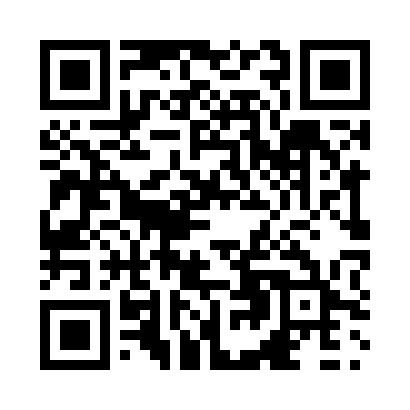 Prayer times for Waughs River, Nova Scotia, CanadaMon 1 Jul 2024 - Wed 31 Jul 2024High Latitude Method: Angle Based RulePrayer Calculation Method: Islamic Society of North AmericaAsar Calculation Method: HanafiPrayer times provided by https://www.salahtimes.comDateDayFajrSunriseDhuhrAsrMaghribIsha1Mon3:295:281:176:409:0611:052Tue3:305:281:176:409:0611:043Wed3:315:291:176:409:0611:034Thu3:325:301:186:409:0511:035Fri3:335:301:186:409:0511:026Sat3:345:311:186:409:0411:017Sun3:355:321:186:409:0411:008Mon3:375:331:186:409:0310:599Tue3:385:331:186:399:0310:5810Wed3:395:341:186:399:0210:5711Thu3:415:351:196:399:0210:5612Fri3:425:361:196:399:0110:5513Sat3:445:371:196:389:0010:5314Sun3:455:381:196:389:0010:5215Mon3:475:391:196:388:5910:5116Tue3:485:401:196:378:5810:4917Wed3:505:411:196:378:5710:4818Thu3:515:421:196:368:5710:4619Fri3:535:431:196:368:5610:4520Sat3:555:441:196:358:5510:4321Sun3:565:451:196:358:5410:4222Mon3:585:461:196:348:5310:4023Tue4:005:471:206:348:5210:3824Wed4:015:481:206:338:5110:3725Thu4:035:491:206:338:4910:3526Fri4:055:501:206:328:4810:3327Sat4:075:511:206:318:4710:3128Sun4:085:521:196:308:4610:3029Mon4:105:541:196:308:4510:2830Tue4:125:551:196:298:4410:2631Wed4:145:561:196:288:4210:24